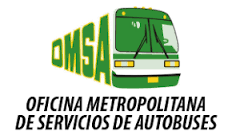 PLANIFICACION ESTRATEGICAActualmente nuestra Planificación Estratégica, se encuentra en proceso de Elaboración para Agosto-2017,para más información contáctenos: Oficina de Acceso a la Información. Contacto Lic.Geanilda Cesarina PeñaGte.Interina. PlanificaciónTeléfono: 809-221-6672 ext. 240Correo Electrónico: gc.pena@omsa.gob.do/correspondencia@omsa.gob.do